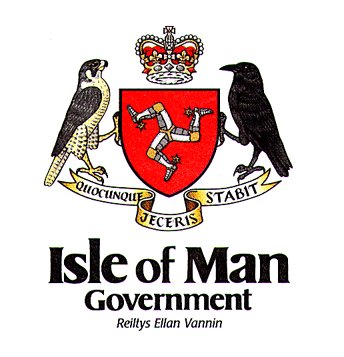 Surname: 	     Forename Address/School: 	    Reason for Request: Description of Request:Benefits of attending iffunding is available:Are you submitting this request for yourself, if no please explain:          Yes           No…………………………………………………………………………………………………………………………………………………………………….Total of funds requested: …………………………………   Have you part paid any of this request by yourself: Yes    No if yes how much?......................................Signature: 	                                                           Date:Send completed form to: Department of Education, Sport and Culture, Hamilton House, Peel Road, Douglas, Isle of Man, IM1 5EZ